     JÍDELNÍČEK                                          Týden od 15.11.-19.11. 2021                                                           AlergenyPondělí:              Přesnídávka                Dalamánek, celerová pomazánka, zelenina, voda, čaj                                    1,3,7,9	Oběd                           Špenátová polévka s lupínky, čaj, voda s pomerančem, ovoce (O)			          Hrachová kaše, sázené vejce, chléb, ster. okurek                                           1,3,7,9	Svačinka                     Rohlík, nutela, ovoce, čaj, mléko                                                                    1,3,7                                    Úterý: 	Přesnídávka                Rohlík, zeleninová pomazánka, čaj, džus, zelenina                                        1,3,7	Oběd                           Krupicová polévka s vejcem, čaj, voda s citrónem                                                  Rybí filé na kmínu, brambory s máslem                                                        1,3,4,7,9            Svačinka                      Chléb, rama, vařené vejce, zelenina, voda, čaj                                              1,3,7Středa:	Přesnídávka	                      Oběd                           STÁTNÍ SVÁTEK	Svačina		          Čtvrtek: 	Přesnídávka	         Zasněžený chléb, čaj, voda, zelenina                                                               1,3,7             Oběd		         Kulajda, čaj, džus                                                Kuřecí čína, bulgur                                                                                         1,3,7            Svačina                       Donut s jahodovou polevou, ovoce, čaj, mléko                                              1,3,7Pátek:                              VÁNOČNÍ FOCENÍ              	Přesnídávka               Chléb, rybí pomazánka s tvarohem, voda s citrónem, voda, zelenina             1,3,4,7             Oběd		         Rajská polévka s ovesnými vločkami, voda, čaj                                                Těstovinový salát s krůtím masem                                                                   1,3,7	Svačina		         Jogurt, piškoty, čaj, voda, ovoce                                                                       1,3,7               Pitný režim zajištěn po celou dobu provozuOvoce nebo zelenina je podávána k jídlu každý den.Čísla u pokrmů označují druh alergenu. Seznam alergenu je vyvěšen vedle jídelníčku.	(O) – ovoce jen pro dospělé                                                                  DOBROU CHUŤ!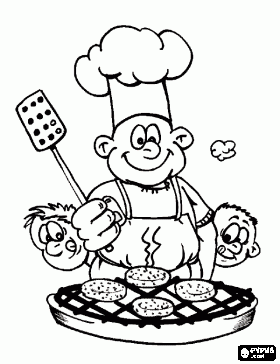   Jana Juráňová		                                                                                                                Hana Tkadlecová:                  (provozní)										   (kuchařka)